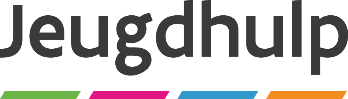 //////////////////////////////////////////////////////////////////////////////////////////////////////////////////////////////////Aanwezigheidsattest cliëntoverleg Ondergetekende (voorzitter bemiddelaar) …………………………………………………………………………..………………………………………………………………………………………………………………………………verklaart dat …………………………………………………………………………..………………………………………………………………………………………………………………………………..aanwezig was op het overleg, georganiseerd voor hun zoon/dochter…………………………………………………………………………..…………………………………………………………………………………………………….……………………….Op datum …….……………………………………………..……………………………………………………………………………….………………………………………………van …………………………………………… tot ………………..…………………………… te ……………………………………………………………………………………..Opgemaakt te …………………………………………………………………………………………….. op …………………..………………………………………………..Voorzitter cliëntoverleg…………………………………………………………………………..	